Неделя «Масленицы» в д/с № 31 «Голубая стрела»22.02.17г.      Встреча «Масленицы» для ребят старше- подготовительного возраста проходила интересно и занимательно. Дети узнали много нового и интересного: беседовали о древнерусском празднике, рассматривали иллюстрации о том как проходила встреча масленицы в давние времена на Руси, отвечали на вопросы, просматривали видео-презентацию: «Широкая Масленица».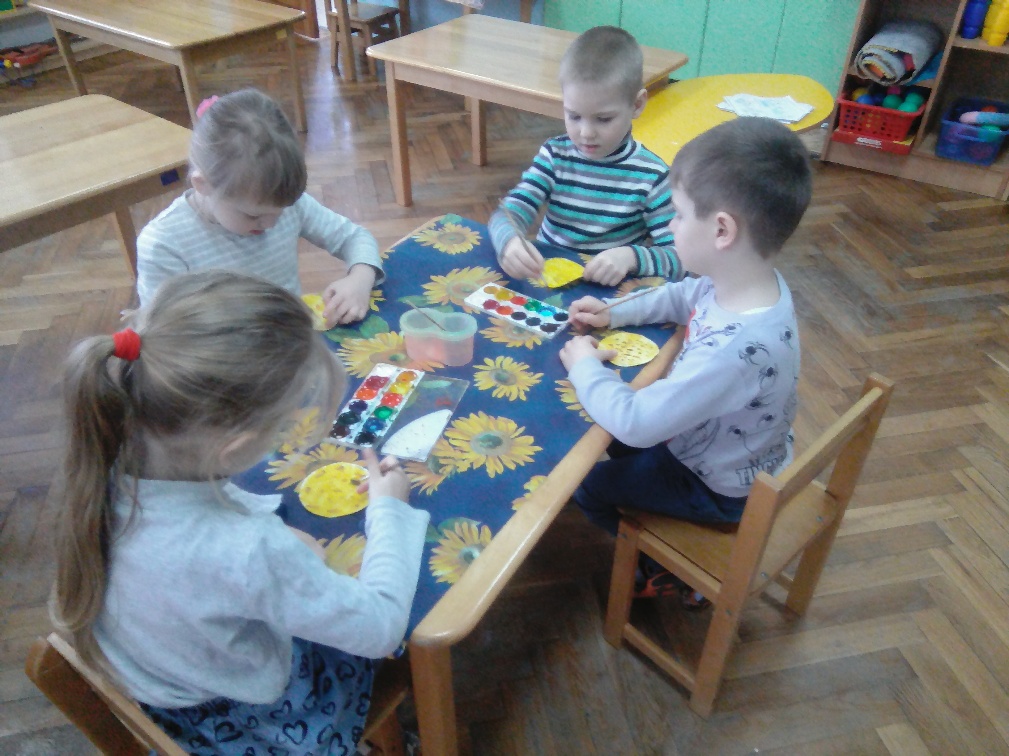 На занятиях художественного творчества ребята «изготавливали  блины», раскрашивали заготовленные формы (круги).А еще более  интересным и занимательным был организован праздник для ребят на свежем воздухе «Проводы Масленицы», воспитателями Галиной Ивановной, Ниной Олеговной и Оксаной Петровной.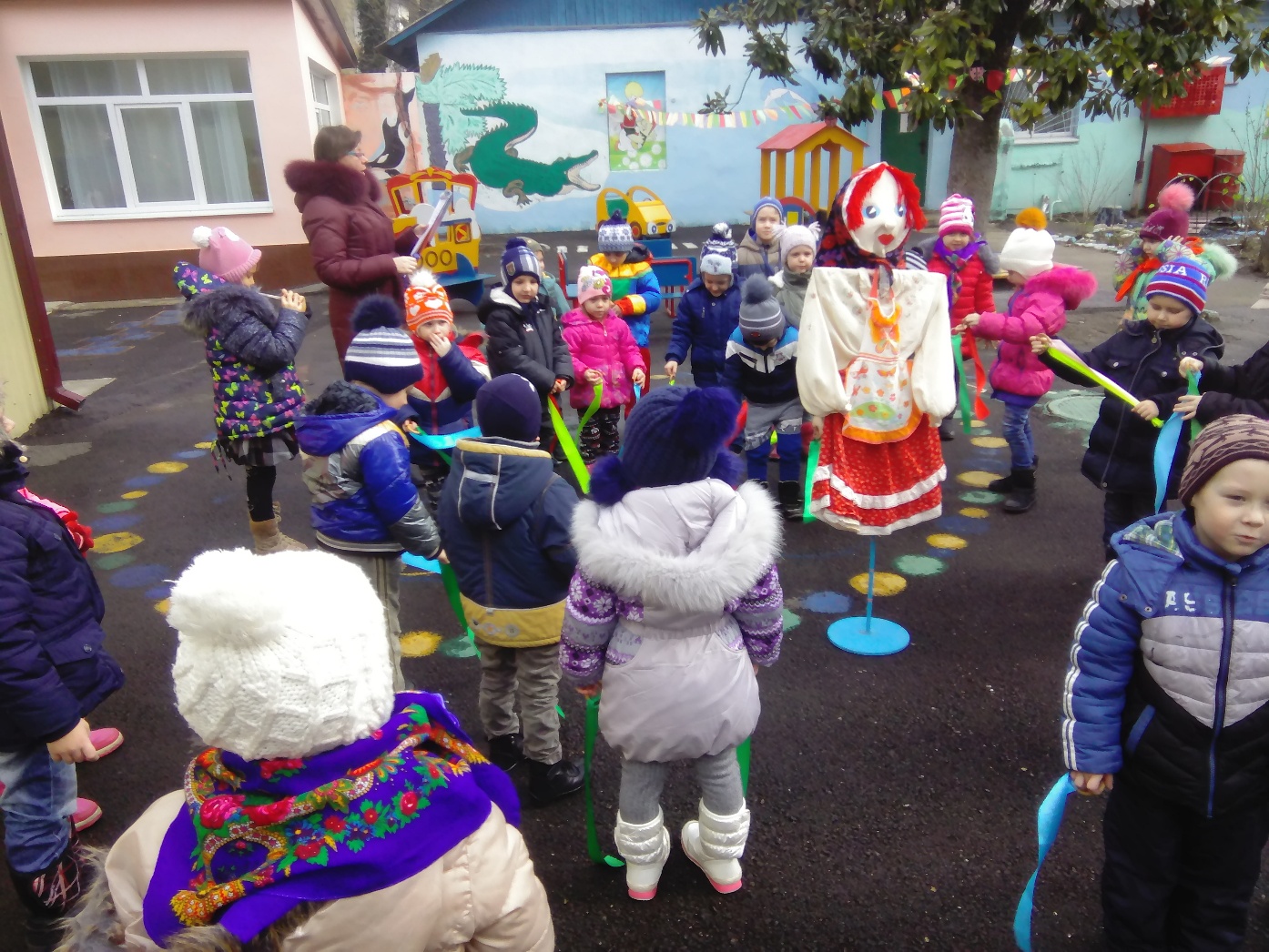 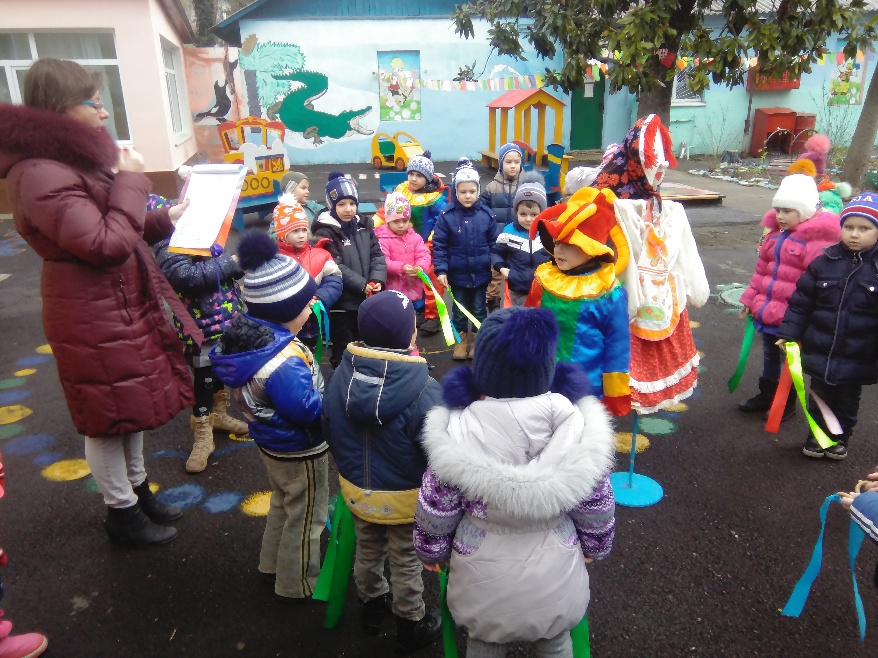 Мальчишки старшей группы предстали в роли  «Скоморохов», а у девчонок были красивые народные платки. Ребята рассказывали нашей «Масленице» стихи, водили хороводы.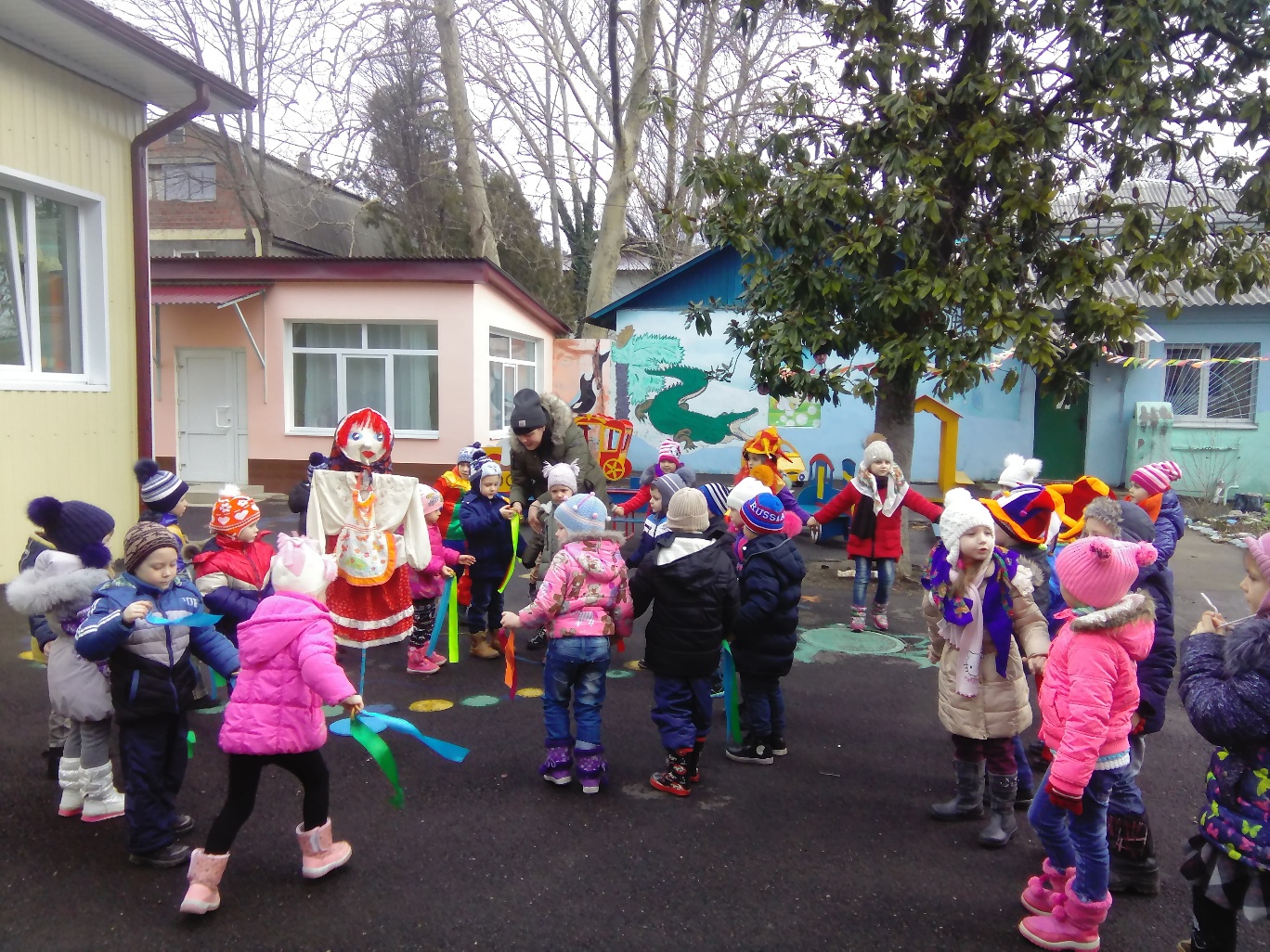 Пели песни про блины.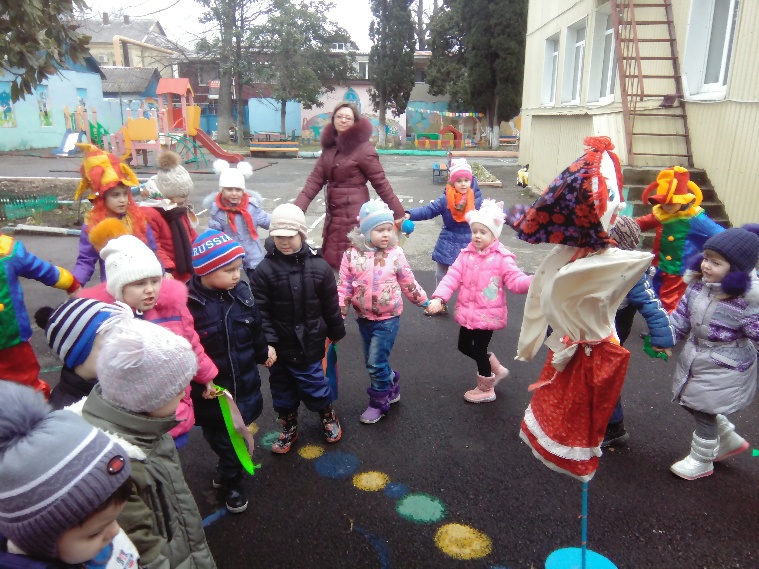 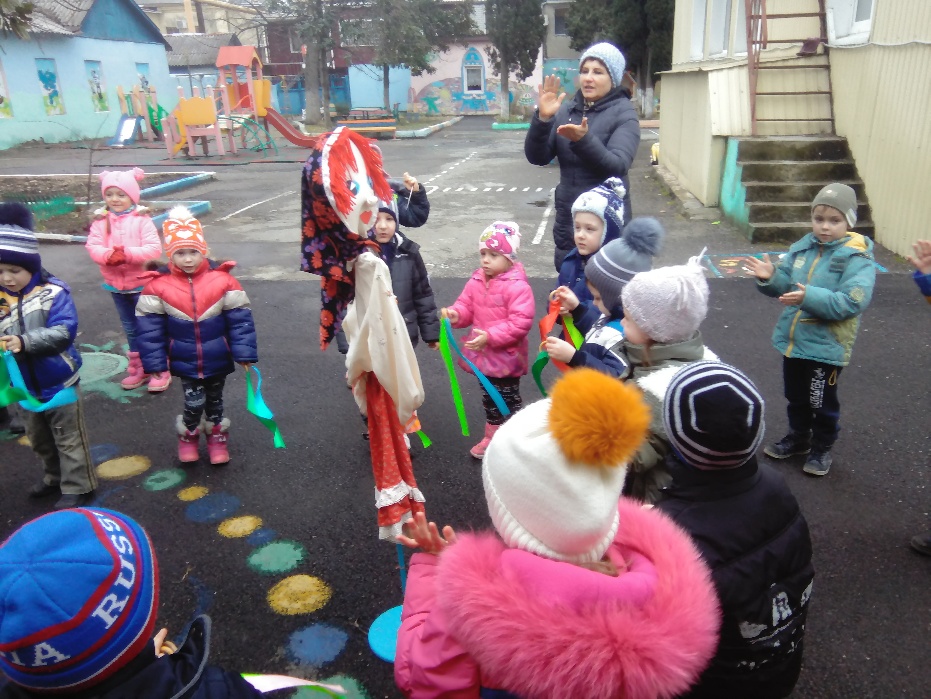 Но какой же праздник  обходится без игр. Ребята предложили поиграть в веселую, замечательную  подвижную игру  «Петушки».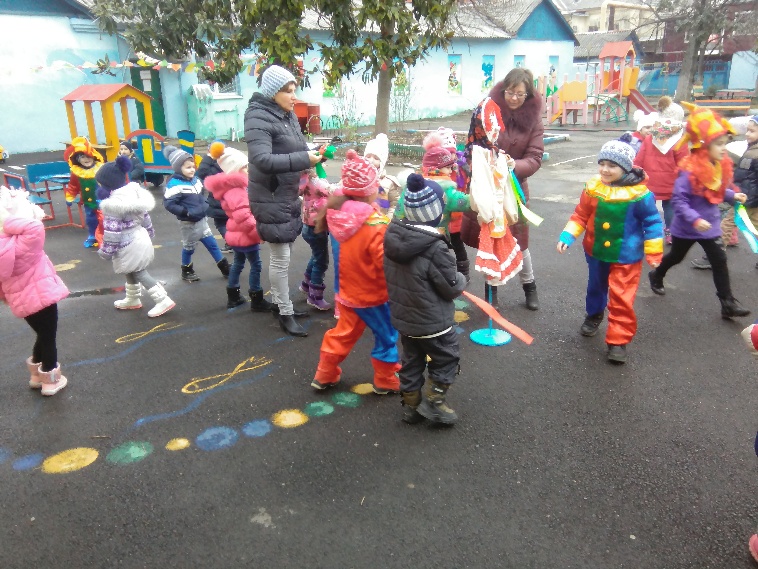 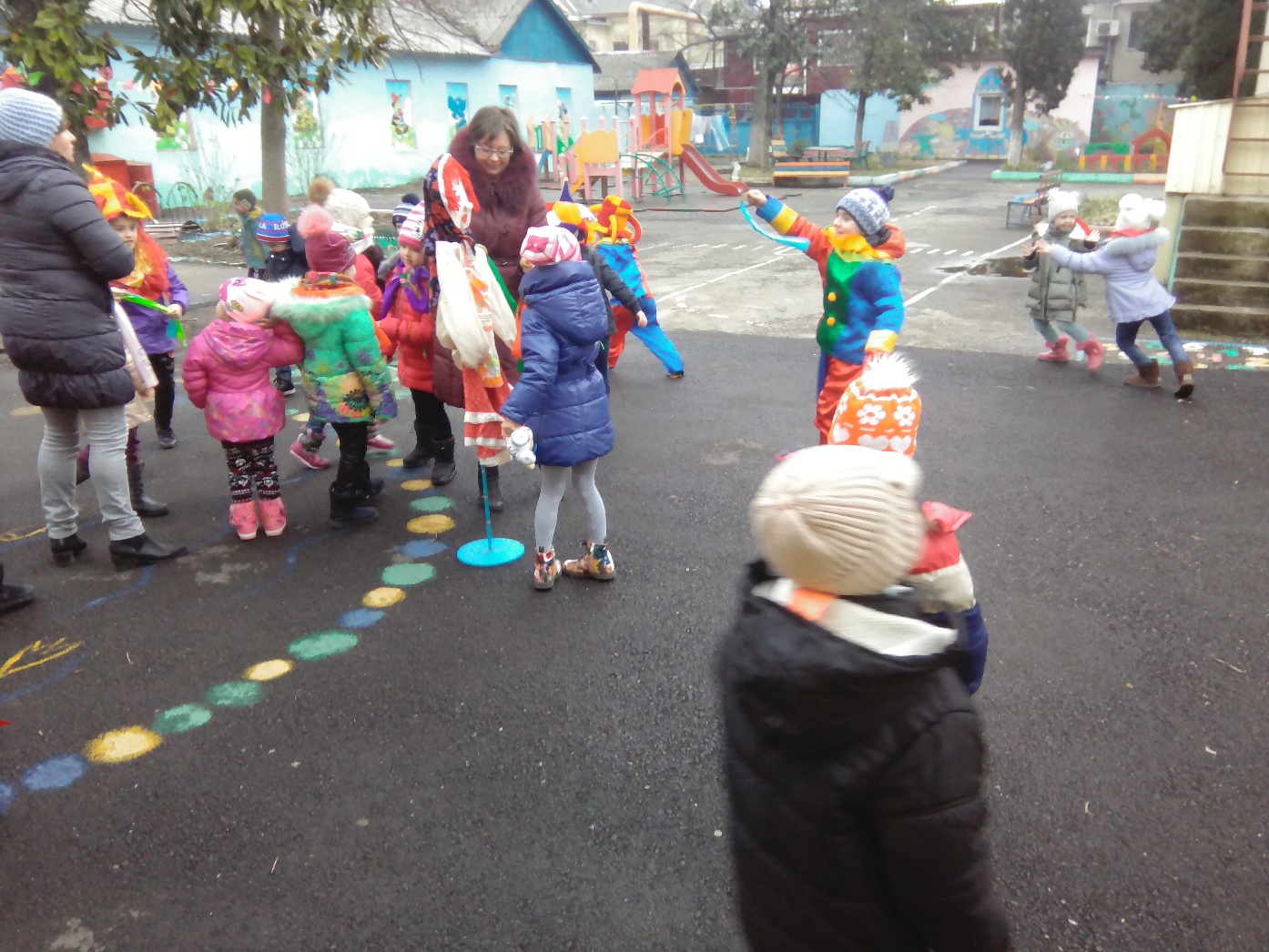 Всем ребятам очень понравилось такое народное гуляние. Было очень весело  и задорно. Но как бы не хотелось ребятам заканчивать праздник, но все же нужно было провожать «Масленицу», прощаться с нею.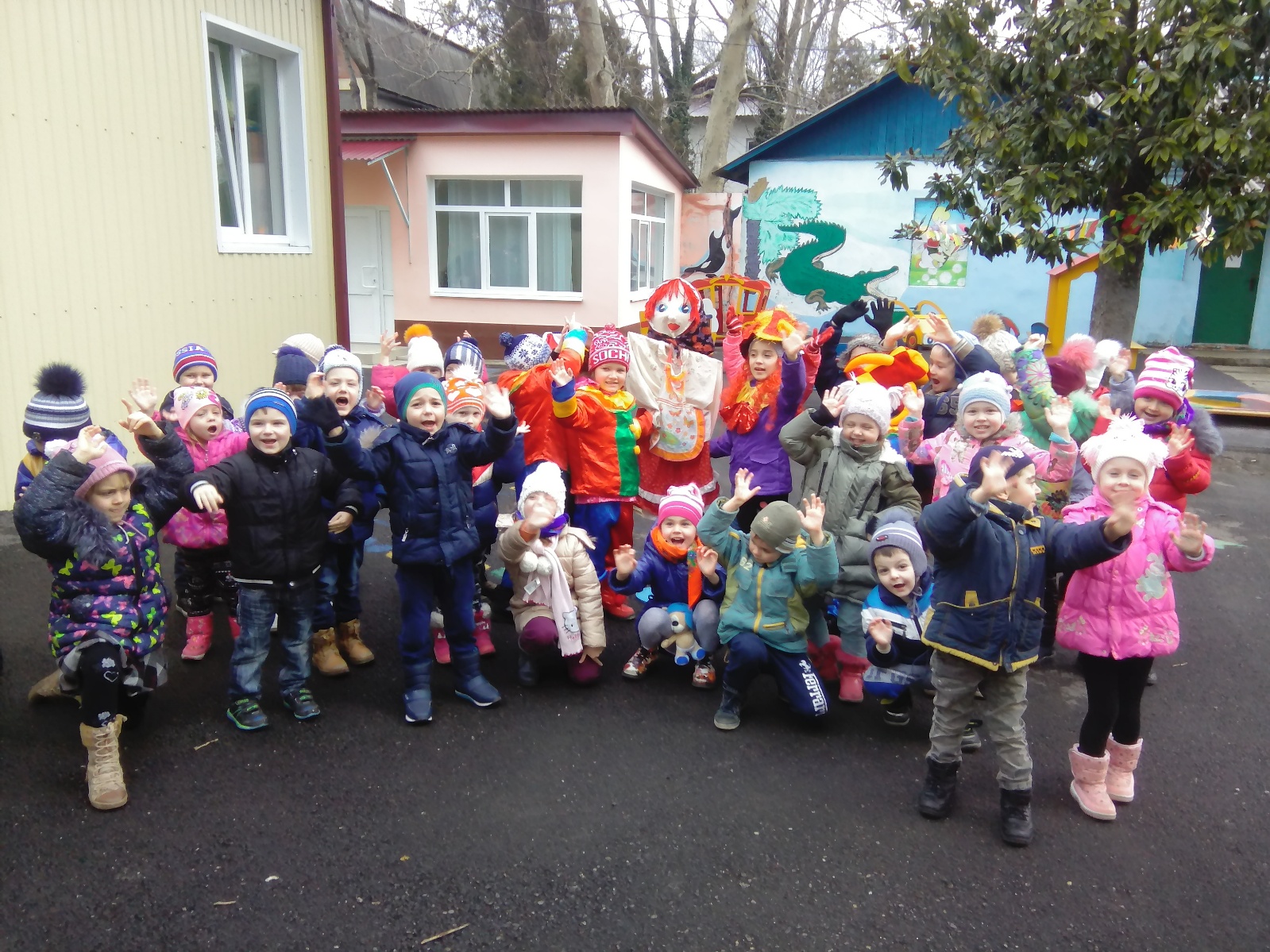 До следующей встречи!...